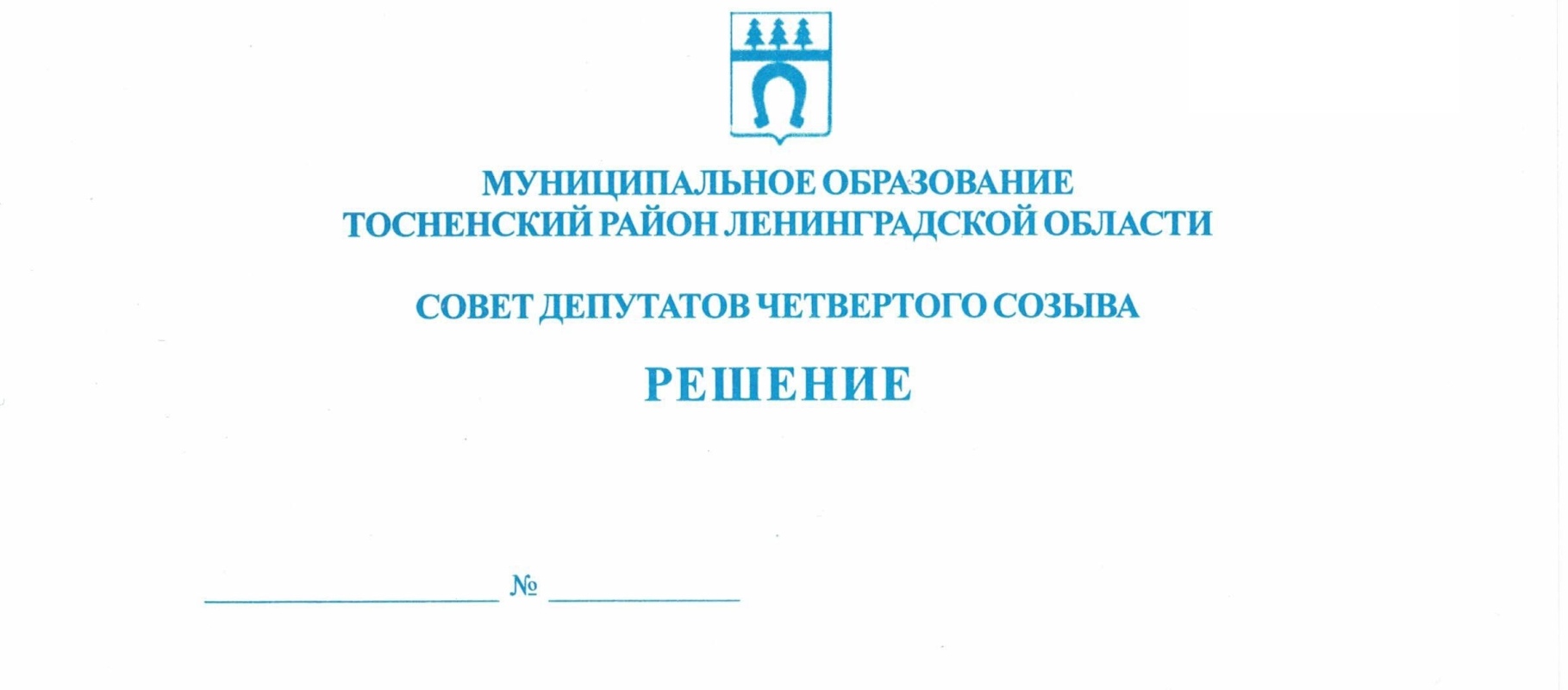   21.12.2022                        196О передаче Тосненскому городскому поселению Тосненского муниципального района Ленинградской области части полномочий муниципального образования Тосненский муниципальный район Ленинградской областипо осуществлению дорожной деятельности в отношенииавтомобильных дорог местного значения вне границнаселенных пунктов в границах Тосненскогогородского поселения Тосненского муниципальногорайона Ленинградской области	В соответствии с Федеральным законом от 06.10.2003 № 131-ФЗ «Об общих принципах организации местного самоуправления в Российской Федерации», Бюджетным     кодексом Российской Федерации, Уставом муниципального образования Тосненский    муниципальный район Ленинградской области, решением совета депутатов муниципального образования Тосненский район Ленинградской области от 20.10.2022 № 182             «О Порядке заключения соглашений о передаче осуществления части полномочий по решению вопросов местного значения» совет депутатов муниципального образования       Тосненский муниципальный район Ленинградской областиРЕШИЛ:	1. Передать с 01.01.2023 Тосненскому городскому поселению Тосненского муниципального района Ленинградской области, сроком на 3 (три) года, часть полномочий муниципального образования Тосненский муниципальный район Ленинградской области       по осуществлению дорожной деятельности в отношении автомобильных дорог местного значения, расположенных вне границ населенных пунктов, в границах Тосненского городского поселения Тосненского муниципального района Ленинградской области, переданных в этих целях в собственность Тосненского городского поселения Тосненского муниципального района Ленинградской области из собственности Тосненского муниципального района Ленинградской области.	2. Совету депутатов муниципального образования Тосненский муниципальный район Ленинградской области заключить с администрацией муниципального образования   Тосненский район Ленинградской области, исполняющей полномочия администрации   Тосненского городского поселения Тосненского муниципального района Ленинградской области, соглашение о передаче Тосненскому городскому поселению Тосненского муниципального района Ленинградской области части полномочий муниципального образования Тосненский муниципальный район Ленинградской области по осуществлению        дорожной деятельности в отношении автомобильных дорог местного значения, расположенных вне границ населенных пунктов, в границах Тосненского городского поселения Тосненского муниципального района Ленинградской области, указанных в пункте 1 настоящего решения.	3. Администрации муниципального образования Тосненский район Ленинградской области обеспечить передачу в собственность Тосненского городского поселения Тосненского муниципального района из собственности Тосненского муниципального района   Ленинградской области имущества (автомобильные дороги), необходимого для исполнения переданных в соответствии с настоящим решением полномочий.	4. Аппарату совета депутатов муниципального образования Тосненский муниципальный район Ленинградской области обеспечить официальное опубликование (обнародование) настоящего решения.	5. Настоящее решение вступает в силу со дня его принятия.Глава Тосненского муниципального района                                                        А.Л. КанцеревРооз Ольга Анатольевна, 8(81361)3325717 гв